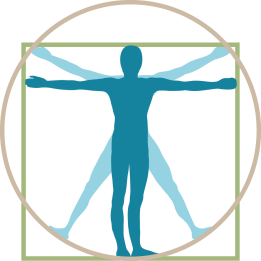 Załącznik nr 7 do SIWZdot.: postępowania o udzielenie zamówienia publicznegoNumer sprawy DPI.272.02.20.2016„Udzielanie świadczeń zdrowotnych w zakresie diagnostyki laboratoryjnej”Zadanie I. Oznaczanie grup krwi w układach AB0 i RhDZadanie II. Oznaczanie antygenów zgodności tkankowej (HLA)Zadanie III.  Diagnostyczne badania potwierdzająceLp.Wyszczególnieniej.m.IlośćOpis oferowanego przedmiotu zamówienia: producent, numer katalogowy1.Wykonanie diagnostycznych badań laboratoryjnych, tj. oznaczanie grup krwi w układach AB0 i Rh w okresie od dnia podpisania umowy do 31.12.2016 r. (zlecanych sukcesywnie) z materiału stanowiącego krew pępowinową bądź jej pochodną, zawierającego CPD lub CPD i HES. Objętość materiału – 2,6ml Szt.780Lp.Wyszczególnieniej.m.IlośćOpis oferowanego przedmiotu zamówienia: producent, numer katalogowy1.Wykonanie diagnostycznych badań laboratoryjnych, tj. oznaczanie genetyczne HLA klasy I i II (locus A,B,DRB1 low resolution) w okresie od dnia podpisania umowy do 31.12.2016r. (zlecanych sukcesywnie) z materiału stanowiącego krew pępowinową bądź jej pochodną, zawierającego CPD, HES oraz DMSO. Objętość materiału:- 1,5ml (zamrożone w temp. -24˚C, krew pełna zawierająca CPD, materiał w krioprobówce)- ok. 300 µl (zamrożone w temp. ok -196˚C, materiał zagęszczony zawierający CPD, HES oraz DMSO bądź CPD i DMSO; materiał znajdujący się we fragmentach drenów, tzw. „pilotkach”)Op.380Lp.Wyszczególnieniej.m.IlośćOpis oferowanego przedmiotu zamówienia: producent, numer katalogowy1.Wykonanie diagnostycznego badania laboratoryjnego, tj. przeciwciała anty-HIV 1, 2 testem potwierdzającym metodą western-blot, w okresie od dnia podpisania umowy do 31.12.2016 r. (zlecanego sukcesywnie) z surowicy krwi obwodowej (objętość 1ml, probówka typu „eppendorf”, zamrożone w -24˚C)Wykonanie badań potwierdzających z krwi matki ma na celu ostateczną weryfikację pozytywnych bądź wątpliwych (nieokreślonych) wyników badań (uzyskanych w Dziale Badań Laboratoryjnych RCN-T) na obecność markerów przebytego bądź aktualnie toczącego się zakażenia. Badania te są wykonywane dla celów działalności Publicznego Banku Komórek Macierzystych i służą zakwalifikowaniu preparatu krwi pępowinowej jako niezakażonej jednostki materiału biologicznego – zdatnej do przeszczepienia człowiekowi.Szt.42.Wykonanie diagnostycznego badania laboratoryjnego, tj. HBV DNA jakościowo, w okresie dnia podpisania umowy do 31.12.2016 r. (zlecanego sukcesywnie) z surowicy krwi obwodowej (objętość 1ml, probówka typu „eppendorf”, zamrożone w -24˚C) .Wykonanie badań potwierdzających z krwi matki ma na celu ostateczną weryfikację pozytywnych bądź wątpliwych (nieokreślonych) wyników badań (uzyskanych w Dziale Badań Laboratoryjnych RCN-T) na obecność markerów przebytego bądź aktualnie toczącego się zakażenia. Badania te są wykonywane dla celów działalności Publicznego Banku Komórek Macierzystych i służą zakwalifikowaniu preparatu krwi pępowinowej jako niezakażonej jednostki materiału biologicznego – zdatnej do przeszczepienia człowiekowi.Szt.903.Wykonanie diagnostycznego badania laboratoryjnego, tj. HCV RNA jakościowo, w okresie od dnia podpisania umowy do 31.12.2016 r. (zlecanego sukcesywnie) z surowicy krwi obwodowej (objętość 1ml, probówka typu „eppendorf”, zamrożone w -24˚C).Wykonanie badań potwierdzających z krwi matki ma na celu ostateczną weryfikację pozytywnych bądź wątpliwych (nieokreślonych) wyników badań (uzyskanych w Dziale Badań Laboratoryjnych RCN-T) na obecność markerów przebytego bądź aktualnie toczącego się zakażenia. Badania te są wykonywane dla celów działalności Publicznego Banku Komórek Macierzystych i służą zakwalifikowaniu preparatu krwi pępowinowej jako niezakażonej jednostki materiału biologicznego – zdatnej do przeszczepienia człowiekowi.Szt.74.Wykonanie diagnostycznego badania laboratoryjnego, tj. przeciwciał anty-CMV (cytomegalovirus) w klasie IgM, w okresie od dnia podpisania umowy do 31.12.2016 r. (zlecanego sukcesywnie) z surowicy krwi obwodowej (objętość 1ml, probówka typu „eppendorf”, zamrożone w -24˚C).Wykonanie badań potwierdzających z krwi matki ma na celu ostateczną weryfikację pozytywnych bądź wątpliwych (nieokreślonych) wyników badań (uzyskanych w Dziale Badań Laboratoryjnych RCN-T) na obecność markerów przebytego bądź aktualnie toczącego się zakażenia. Badania te są wykonywane dla celów działalności Publicznego Banku Komórek Macierzystych i służą zakwalifikowaniu preparatu krwi pępowinowej jako niezakażonej jednostki materiału biologicznego – zdatnej do przeszczepienia człowiekowi.Szt. 325.Wykonanie diagnostycznego badania laboratoryjnego, tj. przeciwciał swoistych przeciw antygenom Treponema pallidum w celu weryfikacji niejednoznacznych wyników badań (FTA-ABS), w okresie od dnia podpisania umowy do 31.12.2016 r. (zlecanego sukcesywnie) z surowicy krwi obwodowej (objętość 1ml, probówka typu „eppendorf”, zamrożone w -24˚C).Wykonanie badań potwierdzających z krwi matki ma na celu ostateczną weryfikację pozytywnych bądź wątpliwych (nieokreślonych) wyników badań (uzyskanych w Dziale Badań Laboratoryjnych RCN-T) na obecność markerów przebytego bądź aktualnie toczącego się zakażenia. Badania te są wykonywane dla celów działalności Publicznego Banku Komórek Macierzystych i służą zakwalifikowaniu preparatu krwi pępowinowej jako niezakażonej jednostki materiału biologicznego – zdatnej do przeszczepienia człowiekowi.Szt.46.Wykonanie diagnostycznego badania laboratoryjnego, tj. przeciwciał skierowanych przeciw antygenom Toxoplasma gondii w klasie IgM, w okresie od dnia podpisania umowy do 31.12.2016 r. (zlecanego sukcesywnie) z surowicy krwi obwodowej (objętość 1ml, probówka typu „eppendorf”, zamrożone w -24˚C).Wykonanie badań potwierdzających z krwi matki ma na celu ostateczną weryfikację pozytywnych bądź wątpliwych (nieokreślonych) wyników badań (uzyskanych w Dziale Badań Laboratoryjnych RCN-T) na obecność markerów przebytego bądź aktualnie toczącego się zakażenia. Badania te są wykonywane dla celów działalności Publicznego Banku Komórek Macierzystych i służą zakwalifikowaniu preparatu krwi pępowinowej jako niezakażonej jednostki materiału biologicznego – zdatnej do przeszczepienia człowiekowi. toczącego się zakażenia. Badania te są wykonywane dla celów działalności Publicznego Banku Komórek Macierzystych i służą zakwalifikowaniu preparatu krwi pępowinowej jako niezakażonej jednostki materiału biologicznego – zdatnej do przeszczepienia człowiekowi.Szt.13